#ADDRESS#
#ADDRESS#
#ADDRESS#
#POSTCODE#
Dear CustomerAstraZeneca products exclusively available from AAHAAH is continually working to improve its relationships with manufacturers so it can supply your organisation with the diverse and widening range of products you need to serve your patients.From 1st July 2019, AAH Pharmaceuticals Ltd will be the solus distributor for AstraZeneca products to all pharmacies, hospitals and dispensing doctors within the UK.This means that any AstraZeneca products you may have previously purchased elsewhere, will now be available exclusively through AAH. You can place your order as normal using our 3 easy methods: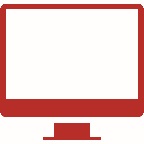 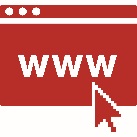 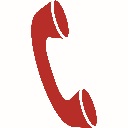        Online via AAH.co.uk	     Via your PMR System 	Phone 0344 561 8899Because at AAH we appreciate even the smallest change can be important, do keep up-to-date with all changes via www.aah.co.uk – Latest News or contact your AAH Account Manager who will be happy to help you.If you do not already have an AAH account, there’s never a better time to open one. Please visit www.aah.co.uk - Opening an account or call our dedicated customer accounts line on 0344 561 2008.  We look forward to our continued partnership,Rupert Newman
Wholesale Director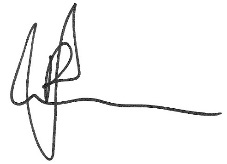 